ZŠ a MŠ Miličín pořádají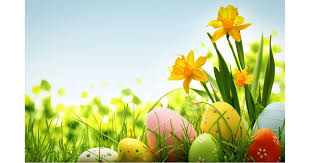 VELIKONOČNÍ DÍLNIČKY Kdy? 12.dubna 2022Kde? Ve školní družiněOd kolika? Od 13:00 do 16:00 hodCo Vás čeká? Barvení vajíček, pletení pomlázek, pečení Jidášů, výroba velikonočních dekorací.